Communiqué de presse          	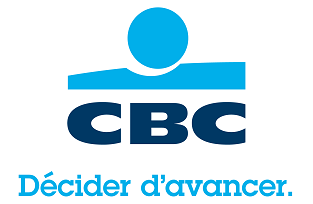 Bruxelles, le 16 septembre 2016Adaptation de la tarification du e-Compte d’épargne Fidelity CBC à partir du 16 septembre 2016La persistance de la politique de taux bas pratiquée par la BCE maintient les taux d’intérêt dans la zone euro à des creux historiques. CBC suit l’évolution des marchés de près et aligne son offre de produits.CBC adaptera la tarification de son e-Compte d’épargne Fidelity à partir de ce vendredi 16 septembre 2016.CBC propose en outre aussi des alternatives (en termes d’investissement) : placements à terme, assurances épargne et assurances placement, divers fonds d’investissement (avec ou sans protection du capital ou surveillance d’un niveau plancher) et plans d’investissement dans lesquels le client investit systématiquement de petits ou de gros montants. CBC reste bien entendu à la disposition de ses clients pour leur fournir des conseils professionnels, établir leur profil de risque et les orienter dans leur choix.COMPTES D’EPARGNETaux actuelsTaux à partirdu 16 septembre 2016e-Compte d’épargne Fidelity0.01% + 0.25%0.01% + 0.10%